DateTimeFood eaten / drinksSymptomsSeverity 1-10 (10=most severe)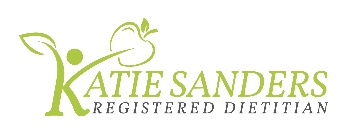 Bowel movement and type using Bristol stool chart